Toda oficina deve conter, pelo menos, as seguintes informações:Cabeçalho do Pibid (vide cabeçalho acima);Nome da oficina;Autor(es) da oficina (no caso em que a oficina não foi elaborada pelos bolsistas);Objetivo(s) da oficina;Breve descrição da oficina; eReferências bibliográficas.Quando se tratar de um jogo, especificamente, acrescente:Regras do jogo;Metodologia(s);Imagens/Fotos do jogo; eJustificativa do jogo (função pedagógica/educacional).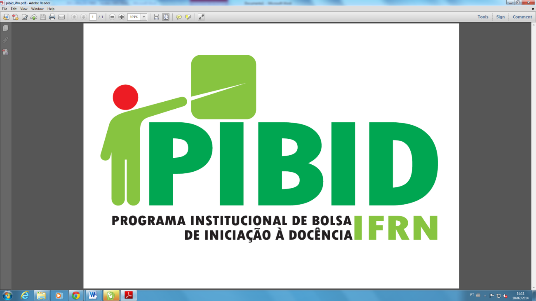 Instituto Federal de Educação, Ciência e Tecnologia do Rio Grande do Norte – IFRNCoordenação de Aperfeiçoamento de Pessoal de Nível Superior – CAPESPrograma Institucional de Bolsa de Iniciação à Docência – PIBIDSubprojeto Matemática / Campus Natal CentralNome(s) do(s) bolsista(s) – Título da AtividadeAutor(es) da atividade (quando couber) Nome(s) do(s) bolsista(s) – Título da AtividadeAutor(es) da atividade (quando couber) 